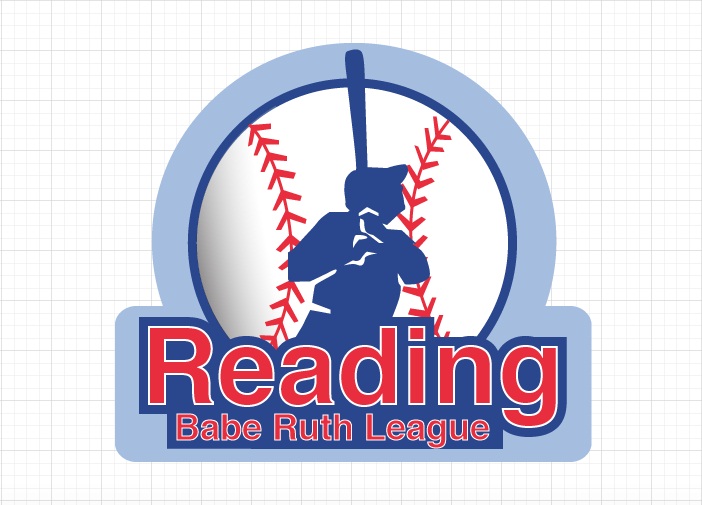 One on One FundamentalsRegistration Form                                                 For all Babe Ruth players eligible in 2022 Spring seasonName:_________________________________________   Email:_________________________________________Address:______________________________________________________  Age/Grade:_______________________City:________________________________State:_______________________ Zip Code:______________________Home Phone: (      )_________________________                  Alt Phone: (     ) _______________________________Shirt Size:  ___________Liability Release FormI/We the parent(s)/guardian(s) of the above-mentioned minor child, hereby give my/our approval to his/her participation in the program.  I/We assume all risks and hazards incidental to such participation: and I/We do hereby waive, release, absolve, indemnify and agree to hold harmless One on One Fundamentals, its organizers, sponsors, supervisors and staff for any claim arising out of an injury to my/our child to the extent covered by accident or liability insurance.Signature:___________________________________ Date: _____________________________                             (Parent/Guardian)----------------------------------------------------------------------------------------------------------------------------------------------Please enroll my child in the following:                    2021 Fall Baseball Clinic            Cost:  $125.00		Saturdays - starting September 11th.  (10:00 am to 12:00 pm)		Dates are: 9/11, 9/18, 9/25, 10/2, 10/16, 10/23, 10/30, 11/6, 11/13, 11/20  (weather Permitting)Place: - Washington Park Please make checks payable to David Gray.Registration(s) and payment (s) are due ASAP!Please drop off or mail to:                                 One on One Fundamentalsc/o David Gray, Ma 01867You can also pay online at www.oneononefundamentals.com If you have any questions and/or comments, please contact David Gray at (781) 706-1136 or email coachgray15@verizon.net